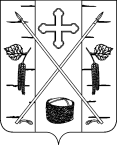 БЕРЕЗОВСКИЙ ПОСЕЛКОВЫЙ СОВЕТ ДЕПУТАТОВРЕШЕНИЕ«  25 » апреля  2016 		        п. Березовка                                       	     	    №  9-4О создании административной комиссии поселка Березовка                 В соответствии с Федеральным законом от 06.10.2003 г. № 131-ФЗ «Об общих принципах организации местного самоуправления в российской Федерации», Законом Красноярского края от 23.04.2009 г. № 8-3168 «Об административных комиссиях в Красноярском крае», Законом Красноярского края от 23.04.2009 г. № 8-3170 «О наделении органов местного самоуправления муниципальных образований края государственными полномочиями по созданию и обеспечению деятельности административных комиссий», руководствуясь Уставом поселка Березовка, Березовский поселковый Совет  РЕШИЛ:Создать административную комиссию поселка Березовка в составе согласно приложению.Признать утратившими силу: Решение Березовского поселкового Совета депутатов от 29.09.2009 г. № 36-5 «О создании административной комиссии поселка Березовка»;Решение Березовского поселкового Совета депутатов от 28.10.2010 г. № 6-4 «О внесении изменений в приложение № 1 к решению от 15.06.2010 г. № 3-8 «О формировании нового состава административной комиссии поселка Березовка на срок полномочий четвертого созыва Березовского поселкового Совета депутатов»;Решение Березовского поселкового Совета депутатов от 16.08.2013 г. № 31-7 «О внесении изменений в состав административной комиссии администрации поселка Березовка»;Решение Березовского поселкового Совета депутатов от 15.09.2014 г. № 43-1 «О внесении изменений в состав административной комиссии администрации поселка Березовка»;Административная комиссия поселка Березовка создается на срок полномочий пятого созыва Березовского поселкового Совета депутатов.Контроль  за исполнением настоящего Решения возложить на постоянную комиссию по местному самоуправлению и взаимодействию со СМИ.Настоящее Решение вступает в силу со дня официального опубликования.Глава поселка                                                                                      С.А. СусловПредседатель БерезовскогоПоселкового Совета депутатов						И.Л. Шилов								   Приложение  к  Решению                                                                                          Березовского поселкового Совета                                                                                       	№ _____  от  «     »апреля 2016 годаКузнецов Александр Андреевич - председатель комиссии, заместитель главы поселка по благоустройству и земельным вопросам;Маханько Андрей Борисович - заместитель председателя комиссии, заместитель главы поселка по вопросам жизнеобеспечения;Плотникова Инга Евгеньевна - ответственный секретарь комиссии, ведущий специалист по правовым вопросам администрации поселка Березовка;Колесниченко Татьяна Александровна – главный специалист по муниципальному имуществу, жилищным и социальным вопросам администрации поселка Березовка;Василенко Ольга Геннадьевна - член комиссии, ведущий специалист по муниципальному заказу и   электронному документообороту; Бобко Юлия Николаевна – член комиссии, ведущий специалист по экономическим, оперативным вопросам   и муниципальному имуществу;Хакимова Вазиля Камильевна – член комиссии, специалист 1-й категории по вопросам градостроительства  и архитектуры.